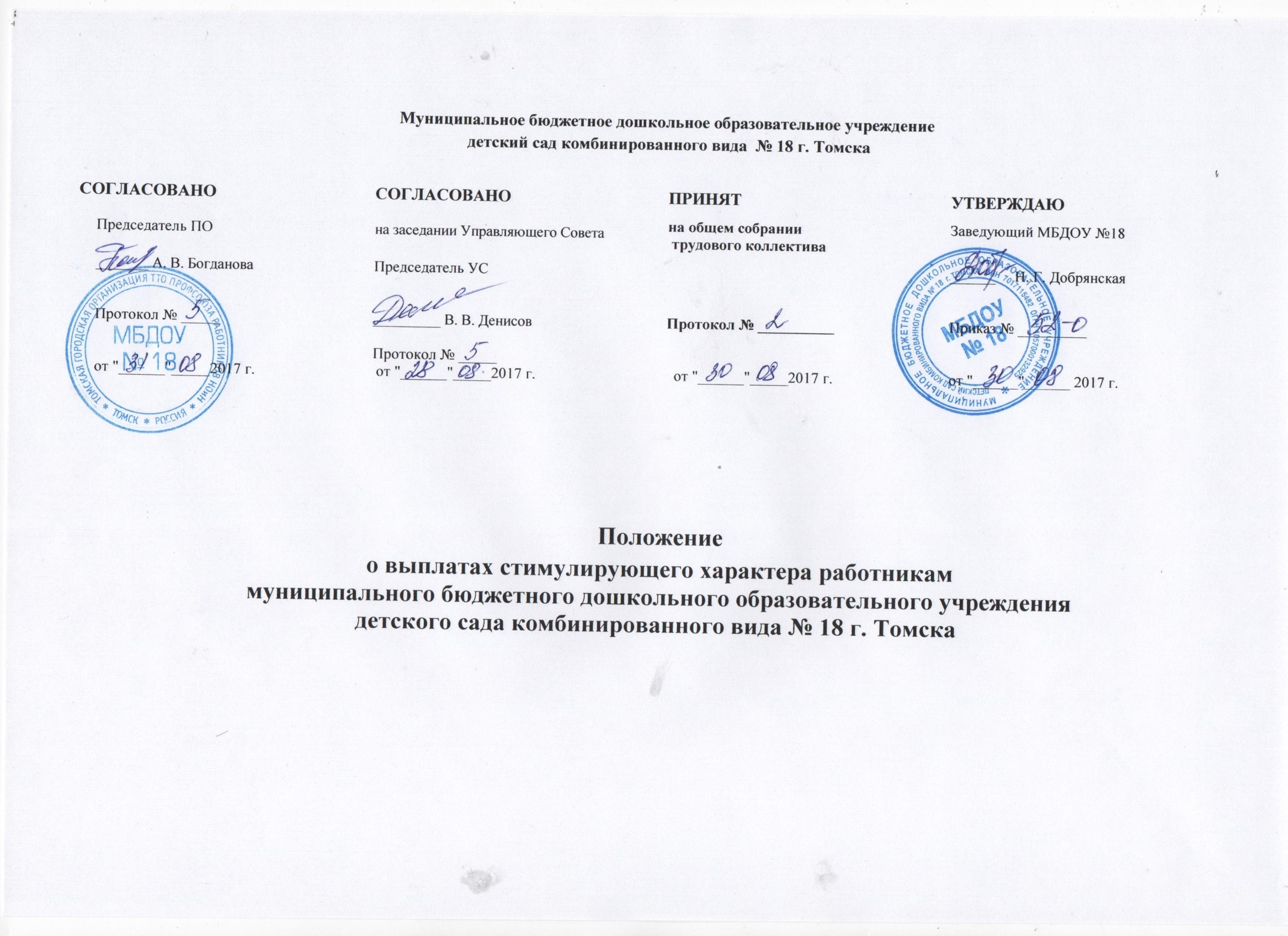 I. Общие положения	1.1. Настоящее положение является локальным нормативным актом муниципального бюджетного дошкольного образовательного учреждения детского сада комбинированного вида  № 18 г. Томска (далее – МБДОУ № 18), регулирующим порядок, условия,  виды и размер выплат  стимулирующего характера работникам МБДОУ № 18 за высокую результативность работы, успешное выполнение наиболее сложных работ, высокое качество  работы, напряженность труда и оплату дополнительных видов работ, не входящих в круг основных должностных обязанностей работника. 	1.2. Настоящее Положение разработано в целях усиления материальной заинтересованности работников учреждения, повышения качества образовательного и воспитательного процессов, развития творческой активности и инициативы.	1.3. Система выплат стимулирующего характера работников  учреждения включает в себя:  	-  надбавки;  	-  премии;  	Распределение выплат стимулирующего характера по категориям персонала утверждается приказом заведующего с учётом мнения профсоюзного комитета.            1.4. Стимулирующие надбавки могут устанавливаться на конкретный период времени (месяц, год).            1.5. Размеры премий работникам МБДОУ № 18 устанавливаются по результатам мониторинга и оценки результативности деятельности всех работников МБДОУ №18.           1.6. Работникам учреждения, занятым по совместительству, а также на условиях неполного рабочего времени, начисление надбавок стимулирующего характера производится пропорционально отработанному времени либо на других условиях, определённых трудовым договором.           1.7. При объявлении дисциплинарного взыскания за невыполнение или ненадлежащее выполнение своих должностных обязанностей, предусмотренных должностной инструкцией и трудовым договором, правил внутреннего трудового распорядка, при нарушениях трудовой и исполнительской дисциплины, нарушениях нормативных актов РФ, Томской области, муниципалитета, выплаты стимулирующего характера не устанавливаются на весь период взыскания.II. Порядок установления стимулирующей части фонда оплаты труда работников МБДОУ № 182.1. Приказом заведующего  утверждается состав   комиссии по распределению стимулирующей части фонда оплаты  труда работников  МБДОУ № 18, выбранной  на общем  собрании  трудового  коллектива.2.2. В состав комиссии по распределению стимулирующей части  фонда оплаты  труда  работников МБДОУ № 18  входит  представитель управляющего совета  МБДОУ №  18.2.3. Распределение стимулирующей части фонда  оплаты  труда  работников МБДОУ № 18  производится с учетом фактически отработанного времени и  показателей эффективности деятельности  работников МБДОУ№18.  Результат выражается в баллах.Для определения соответствия деятельности работников ДОУ показателям эффективности деятельности  применяется Методика блочно-рейтинговой оценки качества.2.4. Методика блочно-рейтинговой оценки предполагает:Самоанализ работника по направлениям в соответствии с показателями и критериями оценки эффективности деятельности с представлением заполненного листа самооценки передаётся секретарю комиссии ежемесячно.Комиссия выставляет свою оценку и на основании полученных листов самооценки, подсчитывается  итоговый балл, заполняется сводный оценочный листСо  сводным оценочным листом сотрудники знакомятся под роспись.	Из общей суммы С – сумма стимулирующих выплат вычитается Ф - общее количество фиксированных баллов набранных работниками. С¹=С-ФРасчёт стоимости одного балла производится по формуле СтБ=С¹/Б, где СтБ- стоимость одного балла, С¹- оставшаяся сумма стимулирующих выплат, Б- общее количество баллов, набранных работниками.В соответствии с количеством набранных работниками баллов производится расчёт стимулирующих выплат, исходя из стоимости одного балла.Издаются приказы.Все заполненные и обработанные листы самооценки, сводные оценочные листы, протоколы заседания  подлежат хранению в течение финансового года.2.5. Размер стимулирующей  части  фонда  оплаты  труда  работников МБДОУ № 18  устанавливается по следующим показателям: 2.5.1. Педагогический персонал: охрана и укрепление здоровья воспитанников, образовательная деятельность, методическая деятельность, взаимодействие  с семьей и социумом, исполнительская дисциплина. 2.5.2. Учебно-вспомогательный персонал: охрана и укрепление здоровья воспитанников, помощь в организации образовательной деятельности, исполнительская дисциплина.2.5.3. Младший обслуживающий персонал: исполнительская дисциплина.2.6. Комиссия по распределению стимулирующей части фонда оплаты  труда работников МБДОУ № 18  на основании оценочных листов  сотрудников составляет и утверждает сводный итоговый  оценочный лист всех работников в баллах.  Работники МБДОУ № 18  знакомятся  с данными оценки собственной профессиональной деятельности,  расписываются в оценочном листе, ставят дату ознакомления. 2.7. С момента ознакомления с результатами оценки собственной профессиональной деятельности в течение 3-х дней работники вправе подать, а комиссия обязана принять  обоснованное письменное заявление работника о его несогласии с оценкой результативности профессиональной деятельности. Комиссия обязана осуществить проверку обоснованного заявления работника и дать ему обоснованный ответ по результатам проверки в течение 3-х дней после принятия заявления работника. В случае установления в ходе проверки факта нарушения норм настоящего положения, повлекшего ошибочную оценку профессиональной деятельности работника, выраженную в оценочных баллах, комиссия принимает меры для исправления допущенного ошибочного оценивания. 2.8. По истечении 3 дней решение комиссии об утверждении сводного оценочного листа вступает в силу.2.9. Решение комиссии оформляется протоколом, на основании которого издаются приказы по учреждению.2.10. Выплаты стимулирующего характера устанавливаются ежемесячно по   графику:2.10.1. До 22 числа следующего месяца:  заполнение работниками оценочных листов деятельности работников.2.10.2. До 23 числа следующего месяца:   комиссия по распределению стимулирующей части фонда оплаты труда работников МБДОУ № 18  составляет и утверждает итоговый оценочный лист  всех работников в баллах .2.10.3. С 26   числа следующего месяца:  оформление решения  приказом заведующего. III. Надбавки	3.1. Работникам может устанавливаться ежемесячная персональная надбавка стимулирующего характера с учетом уровня профессиональной подготовленности, сложности, важности выполняемой работы, степени самостоятельности и ответственности при выполнении поставленных задач, стажа работы в учреждении и других факторов в пределах обеспечения учреждения финансовыми средствами. Размеры и условия выплаты ежемесячной персональной надбавки стимулирующего характера утверждаются локальным нормативным актом, принимаемым с учетом мнения представительного органа работников:	3.2. Надбавки:4. Премии.4.1. Работникам МБДОУ № 18  устанавливаются в пределах обеспечения финансовыми средствами следующие премии:4.1.1. за качество выполненных работ по итогам работы за месяц, в зависимости от качества выполненных работ (в баллах по определенным критериям МБДОУ№18);4.1.2. работа за пределами нормированного рабочего времени по производственной необходимости в соответствии с устным или письменным распоряжением руководителя: одна смена: воспитатель 150 рублей, младший воспитатель 105 рублей, повар 100 рублей, подсобный рабочий кухни 80 рублей). Согласно объему выполненных работ по итогам работы за месяц.4.1.3. за выполнение особо важных и срочных работ:5. Материальная помощь5.1. Порядок оказания материальной помощи:- личное заявление работника на оказание материальной помощи, подтвержденными соответствующими документами (копиями документов – свидетельство о смерти, справка из медицинского учреждения);- рассмотрение заявления (от работника)  комиссией по распределению стимулирующих выплат;- приказ заведующего образовательного учреждения, согласованный с профсоюзным комитетом.5.2. Материальная помощь не является составной частью заработной платы работника.5.3. Условия оказания материальной помощи:5.4.  Настоящее положение утверждено приказом заведующего  от «_____» __________ 2017г.  №   ___и вступает    в силу с  01.01.2018 г.5.5. Изменения в настоящее Положение вносятся профсоюзным комитетом МБДОУ  №18     по предложению заведующего, педагогического совета и общего собрания трудового коллектива МБДОУ. 5.6. Критерии  деятельности работников  МБДОУ №18 (ПРИЛОЖЕНИЕ 1)Критерии деятельности  медицинских работниковI.Выплаты стимулирующего характера без учета фактически отработанного времени6.12. Критерии деятельности  педагоговВыплаты стимулирующего характера без учета фактически отработанного времени                                                                            II.Выплаты стимулирующего характера с учетом фактически отработанного времени6.13. Критерии деятельности  старшего воспитателя, методистаВыплаты стимулирующего характера без учета фактически отработанного времени6.14. Критерии деятельности  специалистов (учитель-логопед, педагог-психолог, музыкальный руководитель, инструктор по физической культуре, педагог дополнительного образования)Выплаты стимулирующего характера без учета фактически отработанного времениII.Выплаты стимулирующего характера с учетом фактически отработанного времени6.15. Критерии деятельности  младшего воспитателяВыплаты стимулирующего характера без учета фактически отработанного времениВыплаты стимулирующего характера с учетом фактически отработанного времени6.16. Критерии деятельности  делопроизводителяВыплаты стимулирующего характера без учета фактически отработанного времениII. Выплаты стимулирующего характера с учетом фактически отработанного времени6.17. Критерии деятельности  повараI. Выплаты стимулирующего характера без учета фактически отработанного времени Выплаты стимулирующего характера с учетом фактически отработанного времени6.18. Критерии деятельности  подсобного рабочегоI.Выплаты стимулирующего характера без учета фактически отработанного времениII.Выплаты стимулирующего характера с учетом фактически отработанного времени6.19. Критерии деятельности  заведующего хозяйствомВыплаты стимулирующего характера без учета фактически отработанного времениВыплаты стимулирующего характера с учетом фактически отработанного времени6.20. Критерии деятельности  кладовщикаI.Выплаты стимулирующего характера без учета фактически отработанного времениII.Выплаты стимулирующего характера с учетом фактически отработанного времени6.21. Критерии деятельности  уборщика служебных помещенийI.Выплаты стимулирующего характера без учета фактически отработанного времениII.Выплаты стимулирующего характера с учетом фактически отработанного времени6.22. Критерии деятельности рабочего по комплексному обслуживанию и ремонту зданий (электромонтер), слесаря-сантехникаI. Выплаты стимулирующего характера без учета фактически отработанного времени                                    2.   Выплаты стимулирующего характера с учетом фактически отработанного времени6.23. Критерии деятельности  сторожаI.Выплаты стимулирующего характера без учета фактически отработанного времени6.24. Критерии деятельности  дворника, рабочего по обслуживанию зданияВыплаты стимулирующего характера без учета фактически отработанного времениВыплаты стимулирующего характера  с учётом фактически отработанного времени6.25. Критерии деятельности  машинист по стирке и ремонту спецодежды, кастеляншаВыплаты стимулирующего характера без учета фактически отработанного времениII.Выплаты стимулирующего характера с учетом фактически отработанного времени6.26. Критерии деятельности  вахтёраВыплаты стимулирующего характера без учета фактически отработанного времениII.Выплаты стимулирующего характера с учетом фактически отработанного времени№НаименованиеРазмер/руб.3.2.1.За непрерывный стаж работы  в МБДОУ №18 учебно-вспомогательного и обслуживающего персонала:Свыше 20 лет5003.2.2.За стаж работы (выслугу лет) педагогическим работникам в государственных и муниципальных образовательных учреждениях:- от 0 до 3 лет;- от 3 до 5 лет;- от 5 до 10 лет;- от 10 до 25 лет;- свыше 25 лет30060080010008003.2.3.За  почётное звание, начинающиеся со слов «Народный», «Заслуженный» при условии соответствия почётного звания профилю учреждения.10003.2.4.За наличие «Грамоты Министерства просвещения», «Грамоты  Министерства образования и науки»10003.2.5.Ежемесячные надбавки педагогическим работникам за квалификационную категорию: - за первую категорию - за высшую категорию Медицинским работникам за квалификационную категорию: -высшая квалификационная категория-первая квалификационная категория- вторая квалификационная категория1350202519135253753.2.6.За увеличенный объём работ:3.2.6.1.заполнение меню  в электронной системе «Парус»5003.2.6.2.За заполнение табелей воспитанников (родительская плата и платные услуги) в системе «Парус»5003.6.2.3.За руководство ПК 5003.6.2.4.За предоставление информации на сайт gov.ru5003.6.2.5.За исполнение обязанностей ответственного по охране труда5003.6.2.6.За исполнение обязанностей ответственного ГО и ЧС5003.6.2.7.За исполнение обязанностей ответственного  по ПБ5003.6.2.8.За ведение табеля учета рабочего времени5003.6.2.9.За исполнение функции контрактного управляющего 60003.6.2.10.За увеличение документооборот 5003.6.2.11.За работу в АИС (комплектование)5003.6.2.12За работу не входящей в круг должностных обязанностей делопроизводителю (работа с ПФР, ВУБ)5003.6.2.13.Модератор сайта ДОУ5003.6.2.14.За напряжённый и интенсивный труд работника, выполняющего трудовую функцию по общеотраслевой профессии рабочего:- за высокий уровень профессиональной подготовленности, большой стаж работы, высокую степень самостоятельности и ответственности при выполнении поставленных задач, большой объём работы  кладовщика7003.6.2.15-  за сложность и важность выполняемой работы, ответственность при выполнении поставленных задач, большой объём работы повара;15003.6.2.16-  за сложность работы подсобного рабочего10003.6.2.17- за сложность и большой объём работы дворника;5003.6.2.18за сложность и большой объём работы заведующего хозяйством;10003.6.2.19-за сложность и большой объём работы слесаря сантехника;3003.6.2.20за сложность и большой объём работы рабочего по комплексному обслуживанию и ремонту здания (электромонтёр)3003.6.2.21за сложность и большой объём работы уборщика служебных помещений7003.6.2.22- за сложность и большой объём работы младшего воспитателя;22003.6.2.23- за сложность и большой объём работы кастелянши;1646,503.6.2.24за сложность и большой объём работы машиниста по стирке и ремонту спецодежды;5003.6.2.25- за сложность и большой объём работы вахтера40003.3за работу в учреждении, расположенном в сельской местностиПостановление № 933  от 30.09.20093.3.1за работу в учреждении, расположенном в сельской местности, при норме 36 часов в неделю для воспитателя, старшего воспитателя:среднее профессиональное образование без предъявления требований к стажу работывысшее профессиональное образование без предъявления требований к стажу работы, среднее профессиональное образование, стаж пед.работы от 2 до 5 летвысшее профессиональное образование и стаж пед.работы от 2 до 5 лет, среднее профессиональное образование, стаж пед.работы от 5 до 10 лет, либо высшее профессиональное образование и стаж пед.работы е менее одного года для старшего воспитателявысшее профессиональное образование и стаж пед.работы от 5 до 10 лет, среднее профессиональное образование, стаж пед.работы  свыше 10 лет, высшее профессиональное образование и стаж пед.работы от 2 до 5 лет для старшего воспитателявысшее профессиональное образование и стаж пед.работы от 10 до 20 лет, высшее профессиональное образование и стаж пед. работы от 5 до 10 лет для старшего воспитателявысшее профессиональное образование и стаж пед.работы свыше 20 лет, , высшее профессиональное образование и стаж пед.работы свыше 10 лет для старшего воспитателяI квалификационная категориявысшая квалификационная категорияучёная степень кандидата наук либо почётные звания начинающиеся со слов «Народный», «Заслуженный»учёная степень доктора наукза 1 час – 13,72за 1 час – 16,58за 1 час – 18,19за 1 час – 19,98за 1 час – 21,87за 1 час – 23,64за 1 час – 25,53за 1 час – 27,43за 1 час – 29,6за 1 час – 31,783.3.2за работу в учреждении, расположенном в сельской местности, при норме 36 часов в неделю для педагога –психологавысшее психологическое или высшее педагогическое образование с дополнительной специальностью «Психология» без предъявления требований к стажу работывысшее психологическое или высшее педагогическое образование с дополнительной специальностью «Психология» и стаж работы в должности педагога-психолога (психолога) от 2 до 5 летвысшее психологическое или высшее педагогическое образование с дополнительной специальностью «Психология» и стаж работы в должности педагога-психолога (психолога) от 5 до 10 летвысшее психологическое или высшее педагогическое образование с дополнительной специальностью «Психология» и стаж работы в должности педагога-психолога (психолога) свыше 10 лет квалификационная категориявысшая квалификационная категорияучёная степень кандидата наук либо почётные звания начинающиеся со слов «Народный», «Заслуженный»учёная степень доктора наукза 1 час – 16,58за 1 час – 18,19за 1 час – 19,98за 1 час – 21,87за 1 час – 23,64за 1 час – 25,53за 1 час – 27,43за 1 час – 29,6за 1 час – 31,783.3.3.за работу в учреждении, расположенном в сельской местности, при норме 20 часов в неделю для учителя - логопедавысшее дефектологическое образование без предъявления требований к стажу высшее дефектологическое образование и стаж пед.работы от 2 до 5 летвысшее дефектологическое образование и стаж пед.работы от 5 до 10 летвысшее дефектологическое образование и стаж пед.работы от 10 до 20 летвысшее дефектологическое образование и стаж пед.работы свыше 20 лет I квалификационная категориявысшая квалификационная категорияучёная степень кандидата наук либо почётные звания начинающиеся со слов «Народный», «Заслуженный»учёная степень доктора наукза 1 час – 27,14за 1 час – 32,75за 1 час – 35,96за 1 час – 39,36за 1 час – 42,55за 1 час – 45,96за 1 час – 49,38за 1 час – 53,29за 1 час - 57,213.3.4за работу в учреждении, расположенном в сельской местности, при норме 30 часов в неделю для инструктора по физическому воспитаниюсреднее профессиональное образование без предъявления требований к стажу работывысшее профессиональное образование стаж пед.  от 2 до 5 лет, среднее профессиональное образование и стаж пед. работы свыше 5 лет высшее профессиональное образование и стаж пед. работы свыше 5 лет,I квалификационная категориявысшая квалификационная категорияучёная степень кандидата наук либо почётные звания начинающиеся со слов «Народный», «Заслуженный»учёная степень доктора наукза 1 час – 18,09за 1 час – 23,98за 1 час – 26,24за 1 час – 30,64за 1 час – 32,28за 1 час – 36,6за 1 час – 38,143.3.5.за работу в учреждении, расположенном в сельской местности, при норме 24 часов в неделю для музыкального руководителясреднее профессиональное образование без предъявления требований к стажу работывысшее профессиональное образование без предъявления требований к стажу работы, среднее профессиональное образование, стаж пед.работы от 2 до 5 летвысшее профессиональное образование и стаж пед.работы от 2 до 5 лет, среднее профессиональное образование, стаж пед.работы от 5 до 10 летвысшее профессиональное образование и стаж пед.работы от 5 до 10 лет, среднее профессиональное образование, стаж пед.работы  свыше 10 лет, высшее профессиональное образование и стаж пед.работы свыше 10 лет, I квалификационная категориявысшая квалификационная категорияучёная степень кандидата наук либо почётные звания начинающиеся со слов «Народный», «Заслуженный»учёная степень доктора наукза 1 час – 22,61за 1 час – 24,86за 1 час –27 ,29за 1 час – 29,97за 1 час – 32,8за 1 час –35,46за 1 час – 38,3за 1 час – 41,15за 1 час – 44,413.3.6за работу в учреждении, расположенном в сельской местности, при норме 18 часов в неделю для педагога дополнительного образованиясреднее профессиональное образование без предъявления требований к стажу работывысшее профессиональное образование без предъявления требований к стажу работы, среднее профессиональное образование, стаж пед.работы от 2 до 5 летвысшее профессиональное образование и стаж пед.работы от 2 до 5 лет, среднее профессиональное образование, стаж пед.работы от 5 до 10 летвысшее профессиональное образование и стаж пед.работы от 5 до 10 летвысшее профессиональное образование и стаж пед.работы свыше 10 лет, I квалификационная категориявысшая квалификационная категорияучёная степень кандидата наук либо почётные звания начинающиеся со слов «Народный», «Заслуженный»учёная степень доктора наукза 1 час – 30,15за 1 час –33,15за 1 час –33,39за 1 час – 39,96за 1 час – 43,74за 1 час –51,07за 1 час – 54,86за 1 час – 59,21за 1 час – 63,573.3.7за работу в учреждении, расположенном в сельской местности, при норме 25 часов в неделю для воспитателя:среднее профессиональное образование без предъявления требований к стажу работывысшее профессиональное образование без предъявления требований к стажу работы, среднее профессиональное образование, стаж пед.работы от 2 до 5 летвысшее профессиональное образование и стаж пед.работы от 2 до 5 лет, среднее профессиональное образование, стаж пед.работы от 5 до 10 лет, высшее профессиональное образование и стаж пед.работы от 5 до 10 лет, среднее профессиональное образование, стаж пед.работы  свыше 10 лет, высшее профессиональное образование и стаж пед.работы от10 до20 лет, высшее профессиональное образование и стаж пед.работы свыше 20 лет, I квалификационная категориявысшая квалификационная категорияучёная степень кандидата наук либо почётные звания начинающиеся со слов «Народный», «Заслуженный»учёная степень доктора наукза 1 час – 21,71за 1 час – 23,87за 1 час – 26,2за 1 час – 28,77за 1 час – 31,49за 1 час – 34,04за 1 час – 36,77за 1 час – 39,5за 1 час – 41,6за 1 час – 42,633.3.8.За работу в образовательном учреждении, расположенном в сельской местности, при норме 36 часов в неделюмедицинская сестра, не имеющая квалификационной категориимедицинская сестра, имеющая II квалификационную категориюмедицинская сестра, имеющая I квалификационную категорию; медицинская сестра, высшая квалификационную категориюза 1 час – 18,19 за 1 час – 19,97за 1 час – 21,86за 1 час - 23,633.3.9Специалистам логопедических пунктов при норме 20 часов в неделю:За 1 час работы:3.3.9.1- высшее дефектологическое образование без предъявления требования к стажу работы;21,713.3.9.2-  высшее дефектологическое образование и стаж педагогической работы от 2 до 5 лет;26,203.3.9.3.-  высшее дефектологическое образование и стаж педагогической работы от 5 до 10 лет;28,773.3.9.4-  высшее дефектологическое образование и стаж педагогической работы от 10 до 20;31,493.3.9.5- высшее дефектологическое образование и стаж педагогической работы свыше 20 лет 34,043.3.9.6-  I квалификационная категория;36,773.3.9.7-  высшая квалификационная категория;39,53.3.9.8-учёная степень кандидата наук либо почётные звания начинающиеся со слов «Народный», «Заслуженный».42,633.3.9.9-учёная степень доктора наук;45,77- работникам, выполняющим трудовую функцию по общеотраслевой профессии рабочего (аварийные работы, сложные работы, проводимые во время текущего ремонта, опрессовка отопительной системы, работа в зимний период (обильные снегопады)4000- всем работникам за исключением работников, выполняющих трудовую функцию по общеотраслевой профессии рабочего6000 - за добросовестный труд в связи с профессиональным и государственными праздниками500-  в связи с юбилейными датами: 50, 55, 60, 653000№Условия Размер/руб.5.1.1. В связи с необходимостью оплаты лечения  тяжёлого или продолжительного заболевания50005.1.2.В связи со свадьбой самого работника30005.1.3.В связи с погребением близких родственников, в случае смерти работника, материальная помощь может быть оказана членам  семьи.5000 5.1.4.В связи с порчей или потерей имущества вследствие пожара, стихийного бедствия или кражи, ограбления и других форс-мажорных обстоятельств.50005.1.5.В связи с уходом на пенсию по возрасту 2000 5.1.6При несчастных случаях (травма, авария)50005.1.7.В связи с рождением ребёнка30005.1.8Руководителю учреждения для организации отдыха и лечения к очередному отпуску2 должностных оклада№ п/пКритерии установления стимулирующих выплатПериодичность выплатыКритерии оценки в баллах1Положительная динамика количества дней пребывания детей в группе (в среднем по ДОУ)Устанавливается ежемесячно3 балла – посещаемость составляет 81% (д/с), 71% - ясли2 балла – посещаемость составляет от 71% до 81% (д/с), 61% до 70% - ясли1 балл – посещаемость составляет 65% - 70% (д/с), 55% - 60% - ясли2Отсутствие замечаний и обоснованных жалоб к организации и качеству питания, в том числе к соблюдения норм физиологического питанияУстанавливается ежемесячно2 балла – отсутствие замечаний и обоснованных жалоб к организации и качеству питания1 балл – единичные замечания и обоснованные жалобы к организации и качеству питания3Качественное ведение профилактической работы (новые методы, систематическое применение эффективных методов), разработка и внедрение плана оздоровительных мероприятийУстанавливается ежемесячно2 балла – качественное ведение профилактической работы1 балл – внедрение плана оздоровительных мероприятий4Качественный контроль санитарно-гигиенического режима, ведение документации по итогам контроляУстанавливается ежемесячно2 балла – документация соответствует всем предъявленным требованиям1 балл – документация , но отмечаются рекомендации к  оформлению и содержанию5Отсутствие обоснованных  обращений родителей по поводу конфликтных ситуацийУстанавливается ежемесячно1 балл – отсутствие обоснованной жалобы6Отсутствие замечаний по итогам проверок контролирующими органамиУстанавливается по факту2 балла – отсутствие замечаний7Участие в общественных мероприятиях учреждения (субботники, митинги, демонстрации)Личный вклад в благоустройство территории (в летний и зимний период)Устанавливается по факту участия1 балл2 балла8Своевременное  выполнение особо важных и срочных поручений администрацииУстанавливается ежемесячно2 балла – за выполнение более 2 поручений1 балл – за 1 срочное поручение9Участие в ремонтных работах при подготовке к новому учебному годуУстанавливается ежемесячно5 баллов – участие в ремонтных работах10Здоровый образ жизниУстанавливается 1 раз в месяц1 баллИТОГО:22 балла№ п/пПоказательПоказательБаллы1Участие и результативность участия детей в спортивных, детских творческих конкурсах, фестивалях, викторинах, олимпиадах , организаторами которых являются государственные образовательные организации, федеральные органы исполнительной власти, осуществляющие управление в сфере образования (культуры и спорта) под руководством педагога вне рабочее времяУстанавливается ежемесячнопри наличии сертификатов, дипломов1 балл -  1 конкурс (не менее 5 детей, не более 3 конкурсов);5 баллов -  очное участие 3 и более детей в конкурсах2Участие и результативность участия  педагогов в конкурсах профессионального мастерства, организаторами которых являются государственные образовательные организации, федеральные органы исполнительной власти, осуществляющие управление в сфере образованияУстанавливается ежемесячнопри наличии сертификатов, дипломов5 баллов – очное участие (городской, региональный, всероссийский)Призовые места: очного участия – 10 балловдистанционного участия – 2 балла3Участие и результативность участия  педагогов в творческих конкурсахУстанавливается при наличии сертификатов, дипломовДиплом, сертификат участника – 0.5 баллов4Участие в проблемно-творческих группах, инновационных проектах  (с предоставлением  результата – сборник, методическая разработка и т.д.)Устанавливается по факту3 балла – за руководство ПТГ2 балла – городской уровень1 балл – уровень ДОУ5Транслирование практических результатов профессиональной деятельности (открытое мероприятие,  мастер-класс, выступления на конференциях, форумах, семинарах)Устанавливается ежемесячнопри наличии сертификатов, дипломов3 балла  - очное участие2 балла –дистанционное участие6Публикация в журналах, сборниках, организаторами которых являются государственные образовательные организации, федеральные органы исполнительной власти, осуществляющие управление в сфере образованияУстанавливается по фактупри наличии дипломов3 балла7Подготовка и проведение мероприятий, повышающих имидж ДОУ (праздники, развлечения, спортивные мероприятия, викторины и т.д.) (сверх должностных обязанностей,  годового плана и вне   рабочего  времени)Устанавливается по факту2 баллаРоли на группах:- игра за ширмой - эпизодическая  роль -участие в утреннике на другой группе (при отсутствии  воспитателей)  Устанавливается по факту0,5балла0,5 балла1 балл8Посещение семинаров, методических объединений, конференций разного уровняУстанавливается ежемесячно1 балл9Участие и качественная  работа в  рабочей группе (написание образовательной программы, программы развития, публичного доклада, программы здоровья и т.д.)Устанавливается по факту участия3  балла10Отсутствие замечаний по итогам проверок контролирующими органами (по факту)Устанавливается по факту2 балла11Выполнение кадровой проблемыУстанавливается по факту участия8 баллов    12Участие в общественных  мероприятиях учреждения - субботники-  митинги, демонстрацииУчастие в ремонтных работах при подготовке к новому учебному годуУстанавливается по факту участия1 балл1 балл3 балла13Общественная нагрузка (качественная работа в комиссиях, работа секретаря педсовета, ПМПК, собрания трудового коллектива, управляющего совета и т.д.)Устанавливается по факту участия1балл14Выполнение срочных и важных поручений и работ, возникших в связи с производственной необходимостью: за оперативность и качество результата трудаУстанавливается ежемесячно по факту1 балл15Наставничество  (работа по плану) Устанавливается по факту1 балл16Работа в ПМПк ДОУУстанавливается по факту2 балла17Здоровый образ жизниУстанавливается 1 раз в месяц1 балл18Присвоение аттестационной категории Устанавливается по факту1 категория – 2 баллаВысшая категория  - 3 балла19Организация и проведение платных дополнительных услуг(доля воспитанников постоянно занимающихся в платных кружках)		Устанавливается ежемесячно3 балла -  посещаемость составляет свыше  70%2 балла - посещаемость составляет  от  50 – 70%1 балл - посещаемость составляет до  50%20За сложность и приоритетность работы на возрастной группе (от 1,5 – 3 лет)Устанавливается ежемесячно при посещаемости свыше65%1 балл21Отсутствие обоснованных жалоб со стороны родителейУстанавливается ежемесячно1 балл22Отсутствие травматизмаУстанавливается ежемесячно2 балла 23Отсутствие замечаний по итогам оперативного контроля старшего воспитателяУстанавливается по факту1 балл24Личный вклад в благоустройство территории (в летний и зимний период)Устанавливается по факту2 балла25Полнота сбора родительской  платыУстанавливается ежемесячно2 балла – отсутствие долга по родительской плате 1 балл – при  задолженности не более 500 руб.26Работа с детьми ОВЗУстанавливается ежемесячно по фактупосещения  ребенком ДОУ3 балла за полный месяцИТОГО:71 балл№п/пПоказательПериодичность выплатыПериодичность выплатыКритерии оценки в баллах1Подготовка педагогов для участия в профессиональных конкурсахУстанавливается по фактуУстанавливается по факту2 балла2Подготовка с педагогами семинаров, конференций, открытых занятий, мастер-классов, развлеченийУстанавливается по фактуУстанавливается по факту3 балла – городской уровень, областной уровень1 балл – уровень ДОУ3Организация участия детей в конкурсах, проведение конкурсов с воспитанниками, результативность участия детей в спортивных, досуговых и социально-значимых мероприятиях, детских творческих конкурсах, фестивалях, викторинах, олимпиадах , организаторами которых являются государственные образовательные организации, федеральные органы исполнительной власти, осуществляющие управление в сфере образования (культуры и спорта)Устанавливается ежемесячнопри наличии сертификатов, дипломовУстанавливается ежемесячнопри наличии сертификатов, дипломов1 балл -  1 конкурс (не менее 5 детей, не более 3 конкурсов);5 баллов -  очное участие 3 более детей в конкурсах4Транслирование практических результатов профессиональной деятельности (открытое мероприятие,  мастер-класс, выступления на конференциях, форумах, семинарах)Устанавливается ежемесячнопри наличии сертификатов, дипломовУстанавливается ежемесячнопри наличии сертификатов, дипломов3 балла  - очное участие2 балла –дистанционное участие5Публикация в журналах, сборниках, организаторами которых являются государственные образовательные организации, федеральные органы исполнительной власти, осуществляющие управление в сфере образованияУстанавливается по фактупри наличии дипломовУстанавливается по фактупри наличии дипломов3 балла6Посещение семинаров, методических объединений, конференций разного уровняУстанавливается ежемесячноУстанавливается ежемесячно1 балл7Отсутствие замечаний по итогам проверки контролирующими органами Устанавливается по фактуУстанавливается по факту3 балла8Осуществление кураторства молодых специалистов, руководство педагогической практикой студентов, осуществляемой на базе ДОУУстанавливается по фактуУстанавливается по факту1 балла9Организация работы ПМПКУстанавливается по фактуУстанавливается по факту2 балла10Организация  работы рабочей группы (написание образовательной программы, программы развития, программы здоровья, публичного доклада и т.д.)Устанавливается по фактуУстанавливается по факту5 баллов11Аттестация педагогов:СоответствиеI категорияВысшая категорияУстанавливается по фактуУстанавливается по факту2 балла2 балла2 балла12Подготовка и проведение мероприятий, повышающих имидж ДОУ (День открытых дверей, Школа молодого родителя и т.д.)Устанавливается по фактуУстанавливается по факту2 балла13Организация изучения общественного мнения о качестве работы учреждения (разработка анкет, опросов, положений)Устанавливается по фактуУстанавливается по факту1 балл14Здоровый образ жизниУстанавливается 1 раз в месяцУстанавливается 1 раз в месяц1 балл15Выполнение кадровой проблемыУстанавливается по фактуУстанавливается по факту8 баллов    16Участие в общественных  мероприятиях учреждения - субботники-  митинги, демонстрацииУчастие в ремонтных работах при подготовке к новому учебному годуУстанавливается по факту участияУстанавливается по факту участия1 балл1 балл3 балла17Выполнение срочных и важных поручений и работ, возникших в связи с производственной необходимостью: за оперативность и качество результата труда Устанавливается по факту участияУстанавливается по факту участия1 балл18Работа за пределами нормированного рабочего времени  по производственной необходимости в соответствии с устным или письменным распоряжением руководителя1 балл19Организация социального партнёрстваУстанавливается  ежемесячноУстанавливается  ежемесячно1 балл20Присвоение аттестационной категории Устанавливается по фактуУстанавливается по факту1 категория – 2 баллаВысшая категория  - 3 балла2.     Выплаты стимулирующего характера с учетом фактически                         отработанного времени21Отсутствие травматизма воспитанников и сотрудниковУстанавливается ежемесячно2 балла2 балла22Отсутствие обоснованных жалоб со стороны родителей на качество образовательных услугУстанавливается ежемесячно1 балл1 балл23Личный вклад в благоустройство территории (в летний и зимний период)Устанавливается по факту участия2 балла2 баллаИТОГО:59 баллов59 баллов№ п/пПоказательПериодичность выплатыБаллы1Участие и результативность участия детей в спортивных, детских творческих конкурсах, фестивалях, викторинах, олимпиадах , организаторами которых являются государственные образовательные организации, федеральные органы исполнительной власти, осуществляющие управление в сфере образования (культуры и спорта) под руководством педагога вне рабочее времяУстанавливается ежемесячнопри наличии сертификатов, дипломов1 балл -  1 конкурс (не менее 5 детей, не более 3 конкурсов);5 баллов -  очное участие 3 более детей в конкурсах2Участие и результативность участия  педагогов в конкурсах профессионального мастерства, организаторами которых являются государственные образовательные организации, федеральные органы исполнительной власти, осуществляющие управление в сфере образованияУстанавливается ежемесячнопри наличии сертификатов, дипломов5 баллов – очное участие (городской, региональный, всероссийский)Призовые места: очного участия – 10 балловдистанционного участия – 2 балла3Участие и результативность участия  педагогов в творческих конкурсахУстанавливается при наличии сертификатов, дипломовДиплом, сертификат участника – 0.5 баллов4Транслирование практических результатов профессиональной деятельности (открытое мероприятие,  мастер-класс, выступления на конференциях, форумах, семинарах)Устанавливается ежемесячнопри наличии сертификатов, дипломов3 балла  - очное участие2 балла – дистанционное участие5Публикация в журналах, сборниках, организаторами которых являются государственные образовательные организации, федеральные органы исполнительной власти, осуществляющие управление в сфере образованияУстанавливается по фактупри наличии дипломов3 балла6Подготовка и проведение мероприятий, повышающих имидж ДОУ (праздники, развлечения, спортивные мероприятия, викторины и т.д. (сверх должностных обязанностей)Устанавливается по факту2 балла7Роли на группах:- игра за ширмой - эпизодическая  роль -участие в утреннике на другой группе (при отсутствии  воспитателей)  Устанавливается по факту0,5балла0,5 балла1 балл8Проведение мастер - классов для педагогов и родителей   (вне рабочее время)Устанавливается по факту1 балл9Посещение семинаров, методических объединений, конференций  разного уровняУстанавливается по факт1 балл10Консультации  специалистов на родительских собранияхУстанавливается по факт1балл11Участие и качественная  работа в  рабочей группе (написание образовательной программы, программы развития, публичного доклада, программы здоровья и т.д.)Устанавливается по факту участия3 балла12Отсутствие замечаний по итогам проверок контролирующими органами (по факту)Устанавливается по факту2 балла13Организация  и проведение физкультурно-оздоровительной, спортивной работы и  культурно – массовой работы среди сотрудников и родителей   Устанавливается по факту2 балла14Выполнение кадровой проблемыУстанавливается по факту участия8 баллов15Общественная нагрузка (качественная работа в комиссиях, работа секретаря педсовета, ПМПК, собрания трудового коллектива, управляющего совета и т.д.)Устанавливается по факту участия1балл16Выполнение срочных и важных поручений и работ, возникших в связи с производственной необходимостью: за оперативность и качество результата трудаУстанавливается ежемесячно по факту1 балл    17Участие в общественных  мероприятиях учреждения - субботники-  митинги, демонстрацииУчастие в ремонтных работах при подготовке к новому учебному годуУстанавливается по факту участия1 балл1 балл3 балла18Наставничество  (работа по плану) Устанавливается по факту1 балл19Работа в ПМПК ДОУУстанавливается по факту2 балла20Здоровый образ жизниУстанавливается ежемесячно 1 балл21Присвоение аттестационной категории Устанавливается по факту1 категория – 2 баллаВысшая категория  - 3 балла22Отсутствие обоснованных жалоб со стороны родителейУстанавливается ежемесячноОтсутствие обоснованных  жалоб - 1 балл23Отсутствие замечаний по итогам оперативного контроля старшего воспитателяУстанавливается по фактуОтсутствие замечаний - 1 балл24Работа с детьми ОВЗУстанавливается ежемесячно по фактупосещения  ребенком ДОУ3 балла за полный месяц25Отсутствие травматизма у  воспитанников во время занятийУстанавливается ежемесячно2балла26Личный вклад в благоустройство территории (в летний и зимний период)Устанавливается по факту участия2 балла27   Организация и проведение платных дополнительных услуг(доля воспитанников постоянно занимающихся в платных кружках)Устанавливается ежемесячно3 балла – посещаемость составляет свыше 70%2 балла – посещаемость составляет от 50 %до70%1 балл – посещаемость составляет до 50%ИТОГО:73 баллов№ п/пПоказательПериодичность выплатыБаллы       1Участие в общественных  мероприятиях учреждения - субботники-  митинги, демонстрацииУчастие в ремонтных работах при подготовке к новому учебному годуУстанавливается по факту участия2 балла1 балл5 баллов       2Участие в мероприятиях, повышающих имидж ДОУ (праздники, развлечения)Устанавливается ежемесячно по факту1 балл3Выполнение срочных и важных поручений и работ, возникших в связи с производственной необходимостью (оказание помощи на пищеблоке при отсутствии основных работников)Устанавливается ежемесячно по факту1 балл4Отсутствие замечаний по итогам проверки контролирующих органовУстанавливается по факту2 балла5Здоровый образ жизниУстанавливается ежемесячно1 балл6Активное участие при взаимозаменяемости     (1младшая группа)Устанавливается ежемесячно по факту8 баллов       7Эффективная  и качественная работа по содержанию помещений группы Эффективная  и качественная работа по содержанию помещений группы Устанавливается ежемесячно (при отсутствии замечаний)2 балла8Отсутствие травматизма у  детейОтсутствие травматизма у  детейУстанавливается ежемесячно2 балла 9Совместная  работа с педагогом  при организации  воспитательно – образовательного процесса в течение всего рабочего дняСовместная  работа с педагогом  при организации  воспитательно – образовательного процесса в течение всего рабочего дняУстанавливается ежемесячнопо факту1 балл10За сложность и приоритетность работы на возрастной группе   (1,5 – 3лет)За сложность и приоритетность работы на возрастной группе   (1,5 – 3лет)Устанавливается ежемесячно  при посещении свыше 65%1 балл 11Личный вклад в благоустройство территории (в летний и зимний период)Устанавливается ежемесячно по фактуУстанавливается ежемесячно по факту2 балла  12Отсутствие обоснованных жалоб родителей воспитанников, педагоговУстанавливается по фактуУстанавливается по факту1 балл       13Отсутствие замечаний по итогам проверки старшей медсестры и администрации ДОУУстанавливается по фактуУстанавливается по факту1 баллИТОГО:31 балл№ п/пПоказательПериодичность выплатыБаллыБаллы1Наличие электронного документооборота с органами управления образованием Устанавливается ежемесячноУстанавливается ежемесячно1 балл2Ведение и систематизация архива учрежденияУстанавливается по факту работыУстанавливается по факту работы1 балл3Отсутствие замечаний по итогам проверки контролирующих органов Устанавливается по факту участияУстанавливается по факту участия3 балла      4Участие в общественных  мероприятиях учреждения - субботники-  митинги, демонстрацииУчастие в ремонтных работах при подготовке к новому учебному годуУстанавливается по факту участияУстанавливается по факту участия2 балла1 балл5 баллов       5Здоровый образ жизниУстанавливается ежемесячноУстанавливается ежемесячно1 балл 6Выполнение срочных и важных поручений и работ, возникших в связи с производственной необходимостью: за оперативность и качество трудаУстанавливается по факту участияУстанавливается по факту участия1 балл       7Работа за пределами нормированного  рабочего времени по производственной необходимости в соответствии с устным или письменным распоряжением руководителяУстанавливается ежемесячно по фактуУстанавливается ежемесячно по факту1 балл8Качественное ведение документации в соответствии с номенклатурой делУстанавливается ежемесячно5 баллов9Наличие электронного документооборота с органами управления образованием Устанавливается ежемесячно1 балл10Ведение и систематизация архива учрежденияУстанавливается по факту работы1 балл11Качественная и результативная работа по оказанию помощи педагогам в проведении  воспитательно-образовательного процесса (копирование, сканирование, распечатка материалов и т.д.) во внерабочее времяУстанавливается ежемесячно1 балл12Личный вклад в благоустройство территории (в летний и зимний период)Устанавливается по факту участия 2 баллаИТОГО:26 баллов№ п/пПоказательПериодичность выплатыБаллы1Здоровый образ жизни  Устанавливается ежемесячно1 балл2Выполнение кадровой проблемыУстанавливается по факту8 баллов3Участие в общественных  мероприятиях учреждения - субботники-  митинги, демонстрацииУчастие в ремонтных работах при подготовке к новому учебному годуУстанавливается по факту участия2 балла1 балл5 баллов4Отсутствие замечаний по итогам проверки контролирующих органовУстанавливается по факту2 балла5Качественное приготовление пищи (приготовление блюд в соответствии технологическими  картами  с соблюдением санитарно-гигиенических требований)Устанавливается ежемесячно4 балла6Дифференцированный подход при приготовлении блюд для детей по мед.показаниямУстанавливается ежемесячно1 балл      7Посещаемость по ДОУСвыше 70%Устанавливается ежемесячно1 балл     8Личный вклад в благоустройство территории (в летний и зимний период)Устанавливается по факту2 балла     9Отсутствие замечаний по итогам проверки  старшей мед. сестры, бракеражной комиссии на качество приготовления блюдУстанавливается ежемесячнопо факту                           1 балл   10За расширенный объём работ (питание сотрудников)Устанавливается по факту1 балл  11Повышенная физическая нагрузка (перенос тяжестей)Устанавливается ежемесячно2 баллИТОГО:31 баллов№ п/пПоказательПериодичность выплатыБаллы1Участие в общественных  мероприятиях учреждения - субботники-  митинги, демонстрацииУчастие в ремонтных работах при подготовке к новому учебному годуУстанавливается по факту участия2 балла1 балл5 баллов2Отсутствие замечаний по итогам проверки контролирующих органов (по факту)Устанавливается по факту2 балла3Здоровый образ жизниУстанавливается ежемесячно1 балл       4Работа за пределами нормированного  рабочего времени по производственной необходимости в соответствии с устным или письменным распоряжением руководителяУстанавливается ежемесячно по факту1 балл5Эффективная и качественная работа по содержанию пищеблока и кухонного оборудования в соответствии с санитарно - гигиеническими требованиямиУстанавливается ежемесячно (при отсутствии замечаний)2 балла6Посещаемость по ДОУСвыше 70%        Устанавливаетсяежемесячно1 балл7Личный вклад в благоустройство территории вне рабочего времени (чистка участка от снега, постройка малых архитектурных форм из снега и других материалов, посадка и уход за растениями, оформление и  содержание клумб)Устанавливается по факту2  балла8За расширенный объём работ (питание сотрудников)Устанавливается ежемесячно1 балл     9Отсутствие замечаний по итогам проверки старшей медсестры и администрации ДОУУстанавливается по факту1 балл  10Повышенная физическая нагрузка (перенос тяжестей)Устанавливается ежемесячно2 баллИТОГО:21 баллов№ п/пПоказательПериодичность выплатыБаллы1Отсутствие замечаний по итогам проверок контролирующих органов  (по факту)Устанавливается по факту3 балла    2Участие в общественных  мероприятиях учреждения - Высокое качество  подготовки и организация субботников-  митинги, демонстрацииВысокое качество  подготовки и организации  ремонтных работ  к новому учебному годуУстанавливается по факту участия3 балла1 балл6 баллов3Участие в мероприятиях, повышающих имидж ДОУ (праздники, развлечения)Устанавливается по факту1 балл4Выполнение срочных и важных поручений и работ, возникших в связи с производственной необходимостью: за оперативность и качество труда (Оказание помощи на пищеблоке при отсутствии основных работников)Устанавливается по факту1 балл5Здоровый образ жизниУстанавливается ежемесячно1 балл 6Выполнение кадровой проблемыУстанавливается по факту8 баллов   7Работа за пределами нормированного  рабочего времени,  возникших в связи с производственной необходимостью, в соответствии с устным или письменным распоряжением руководителяУстанавливается ежемесячно по факту1 балл    8Разъездной характер работы  (3-5 выездов)Ежемесячно по факту 2 баллаПоказательБаллы    9Создание системы экономного режима в рамках программы по энерго и водоснабжениюУстанавливается ежемесячно по факту2 балла10Создание условий безопасного и эффективного функционирования  системы  пожарной безопасности,  электробезопасностиУстанавливается ежемесячно3  балла11Личный вклад в благоустройство территории (в летний и зимний период)Устанавливается по факту2 балла12Отсутствие замечаний со стороны участников образовательного процесса на работу завхозаУстанавливается ежемесячно1 балл13Организация  работы обслуживающего  персонала Устанавливается по факту1 баллИТОГО:36 баллов№ п/пПоказательПериодичность выплатыБаллы1Отсутствие недостач и излишек продуктов по результатам ревизииУстанавливается по факту1 балл2Отсутствие замечаний по ведению документации по качеству принимаемой продукцииУстанавливается ежемесячно1 балл3Отсутствие замечаний по эксплуатации и содержанию  холодильного оборудования (по итогам оперативного контроля ст. медсестры)Устанавливается ежемесячно  1 балл    4Выполнение срочных и важных поручений и работ, возникших в связи с производственной необходимостью: за оперативность и качество труда (оказание помощи на пищеблоке при отсутствии основных работников)Устанавливается по факту1 балл5Своевременное оформление и сдача документации в бухгалтерию МБ ЦБ МДОУУстанавливается ежемесячно1 балл6Участие в общественных  мероприятиях учреждения - субботники-  митинги, демонстрацииУчастие в ремонтных работах при подготовке к новому учебному годуУстанавливается по факту участия2 балла1 балл5 баллов7Участие в мероприятиях, повышающих имидж ДОУ (праздники, развлечения)Устанавливается по факту1 балл8Выполнение кадровой проблемыУстанавливается ежемесячно по факту8 баллов9Здоровый образ жизниУстанавливается ежемесячно1 балл10Работа за пределами нормированного  рабочего времени, с производственной необходимостью, в соответствии с устным или письменным распоряжением руководителяУстанавливается ежемесячно по факту1 балл11Посещаемость по ДОУСвыше 70%Устанавливается ежемесячно1 балл12Повышенная физическая нагрузка (перенос тяжестей)Устанавливается ежемесячно2 балл13Личный вклад в благоустройство территории (в летний и зимний период)Устанавливается по факту2 баллаИТОГО:29 баллов№ п/пПоказательПериодичность выплатыБаллы1Выполнение работ,  не входящих в круг должностных обязанностей (помощь в одевании детей и др.)Устанавливается ежемесячно1 балл2Активное участие при взаимозаменяемости Устанавливается ежемесячно по факту8 баллов3Отсутствие замечаний по итогам оперативного контроля старшей медсестры и администрации ДОУУстанавливается ежемесячно1 балл    4Участие в общественных  мероприятиях учреждения - субботники-  митинги, демонстрацииУчастие в ремонтных работах при подготовке к новому учебному годуУстанавливается по факту участия2 балла1 балл5 баллов5Выполнение срочных и важных поручений и работ, возникших в связи с производственной необходимостью: за оперативность и качество труда (Оказание помощи на пищеблоке при отсутствии основных работников)Устанавливается по факту1 балл    6Здоровый образ жизниУстанавливается ежемесячно1 балл    7Работа за пределами нормированного  рабочего времени по производственной необходимости в соответствии с устным или письменным распоряжением руководителяУстанавливается ежемесячно по факту1 балл    8Качественное проведение уборки закреплённых помещений  Устанавливается ежемесячно                             1 балл   9Личный вклад в благоустройство территории вне рабочего времени (чистка участка от снега, постройка малых архитектурных форм из снега и других материалов, посадка и уход за растениями, оформление и  содержание клумб)Устанавливается ежемесячно2 баллаИТОГО:24 балла№ п/пПоказательПериодичность выплатыБаллы1Устранение аварийных ситуацийУстанавливается по факту2 балла2Активное участие при взаимозаменяемостиУстанавливается по факту8 баллов3Участие в общественных  мероприятиях учреждения - субботники-  митинги, демонстрацииУчастие в ремонтных работах при подготовке к новому учебному годуУстанавливается по факту участия2 балла1 балл5 баллов    4Выполнение срочных и важных поручений и работ, возникших в связи с производственной необходимостью: за оперативность и качество трудаУстанавливается по факту1 балл5Здоровый образ жизниУстанавливается ежемесячно1 балл       6Работа за пределами нормированного  рабочего времени по производственной необходимости в соответствии с устным или письменным распоряжением руководителяУстанавливается ежемесячно по факту           1 балл7Оперативное и качественное выполнение  заявок по устранению замечаний от участников образовательного процессаУстанавливается по факту1 балл8Проведение ежедневных профилактических  осмотров  по обеспечению бесперебойной работы систем отопления, водоснабжения, канализации, электричестваУстанавливается ежемесячно1 баллИТОГО:23 балла№ п/пПоказательПериодичность выплатыБаллы1Активное участие при взаимозаменяемостиУстанавливается по факту8 баллов2Устранение аварийных ситуаций  во время несения дежурстваУстанавливается по факту1 балл3Участие в работах по благоустройству территории (полив клумб в выходные дни)Устанавливается по факту1 балл4Здоровый образ жизниУстанавливается ежемесячно1 балл5Участие в общественных  мероприятиях учреждения - субботникиУстанавливается по факту участия2 балла      6Работа за пределами нормированного  рабочего времени по производственной необходимости в соответствии с устным или письменным распоряжением руководителяУстанавливается ежемесячно по факту1 баллВыплаты стимулирующего характера с учетом фактически отработанного времениВыплаты стимулирующего характера с учетом фактически отработанного времениВыплаты стимулирующего характера с учетом фактически отработанного времениВыплаты стимулирующего характера с учетом фактически отработанного времени7Качественное обеспечение сохранности имущества , товароматериальных ценностей и игрового оборудования на участках ДОУ во время дежурства .Устанавливается ежемесячно2 баллаИТОГО:16 баллов№ п/пПоказательПериодичность выплатыБаллы1Активное участие при взаимозаменяемостиУстанавливается по факту8 баллов2Здоровый образ жизниУстанавливается ежемесячно1 балл      3Выполнение срочных и важных поручений и работ, возникших в связи с производственной необходимостью: за оперативность и качество трудаУстанавливается по факту1 балл4Участие в общественных  мероприятиях учреждения - субботники-  митинги, демонстрацииУчастие в ремонтных работах при подготовке к новому учебному годуУстанавливается по факту участия2 балла1 балл5 баллов       5Работа за пределами нормированного  рабочего времени по производственной необходимости в соответствии с устным или письменным распоряжением руководителяУстанавливается ежемесячно по факту1 балл6Оперативное и качественное  выполнение заявок по устранению замечаний от участников образовательного процессаУстанавливается ежемесячно2  балла      7Качественная  работа  в особых условиях (обильные снегопады, очистка   сосулек с крыши,  скос травы за пределами участка ДОУ, полив клумб в летний период).Устанавливается по факту3 балла     8Качественная и своевременная ежедневная уборка закреплённой территории ДОУ (при отсутствии замечаний)Устанавливается ежемесячно2 баллаИТОГО:26  баллов№ п/пПоказательПериодичность выплатыБаллы1Участие в общественных  мероприятиях учреждения - субботники-  митинги, демонстрацииУчастие в ремонтных работах при подготовке к новому учебному годуУстанавливается по факту участия2 балла1 балл5 баллов2Активная участие при взаимозаменяемостиУстанавливается по факту8 баллов3Здоровый образ жизниУстанавливается   ежемесячно1 балл    4Выполнение срочных и важных поручений и работ, возникших в связи с производственной необходимостью: за оперативность и качество труда (Оказание помощи на пищеблоке при отсутствии основных работников)Устанавливается по факту1 балл   5Работа за пределами нормированного  рабочего времени по производственной необходимости в соответствии с устным или письменным распоряжением руководителяУстанавливается ежемесячно по факту1 балл6Эффективная и качественная работа по своевременной стирке и ремонту спецодежды и мягкого инвентаряУстанавливается ежемесячно1 балл7Посещаемость по ДОУСвыше 70%Устанавливается ежемесячно1 балл8Личный вклад в благоустройство территории вне рабочего времени (чистка участка от снега, постройка малых архитектурных форм из снега и других материалов, посадка и уход за растениями, оформление и  содержание клумб)Устанавливается по факту2 баллаИТОГО:23 балла№ п/пПоказательПериодичность выплатыБаллы    1Участие в общественных  мероприятиях учреждения - субботники-  митинги, демонстрацииУчастие в ремонтных работах при подготовке к новому учебному годуУстанавливается по факту участия2 балла1 балл5 баллов    2Активное участие при взаимозаменяемостиУстанавливается по факту8 баллов3Выполнение срочных и важных поручений и работ, возникших в связи с производственной необходимостью: за оперативность и качество трудаУстанавливается по факту1 балл    4Здоровый образ жизниУстанавливается  ежемесячно1 балл5Эффективная и качественная работа по обеспечению пропускного режима в ДОУ на период дежурстваУстанавливается ежемесячно1баллИТОГО:19 баллов